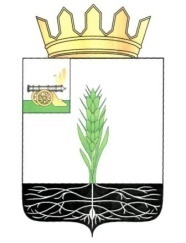 АДМИНИСТРАЦИЯ МУНИЦИПАЛЬНОГО ОБРАЗОВАНИЯ 
«ПОЧИНКОВСКИЙ  РАЙОН»  СМОЛЕНСКОЙ ОБЛАСТИР А С П О Р Я Ж Е Н И Е 
О внесении изменения в распоряжение Администрации муниципального образования «Починковский район» Смоленской области от 14.10.2014г. № 1036-рВнести в распоряжение Администрации муниципального образования «Починковский район» Смоленской области от 14.10.2014г. № 1036-р «Об утверждении перечня муниципальных программ муниципального образования Починковского городского поселения Починковского района Смоленской области» (в редакции распоряжений  Администрации муниципального образования «Починковский район» Смоленской области от 30.10.2015г. № 1186-р, от 02.11.2016г. №1050-р, от 13.11.2017г. №1259-р/адм, от 31.07.2018г. №789-р/адм, от 18.10.2018г. №1065-р/адм, от 08.11.2018г. №1140-р/адм, от 01.10.2019г. №906-р/адм) изменение, изложив прилагаемый перечень муниципальных программ муниципального образования Починковского городского поселения Починковского района Смоленской области в новой редакции. Глава муниципального образования «Починковский район» Смоленской области                                                                                 А.В. Голуб                                                                                                      Утвержден   распоряжением Администрации   муниципального образования                          «Починковский район»   Смоленской области от ______________№___ Перечень муниципальных программ муниципального образования Починковского городского поселения Починковского района Смоленской областиот№№Полное наименование муниципальной программыНаименование ответственного исполнителя муниципальной программы1«Создание условий для обеспечения качественными услугами ЖКХ и благоустройство муниципального образования Починковского городского поселения Починковского района Смоленской области»Отдел по городу Администрации муниципального образования «Починковский район» Смоленской области2.«Управление имуществом муниципального образования Починковского городского поселения Починковского района Смоленской области»Отдел по городу Администрации муниципального образования «Починковский район» Смоленской области3«Капитальный ремонт общего имущества в многоквартирных домах на территории муниципального образования Починковского городского поселения Починковского района Смоленской области»Отдел по городу Администрации муниципального образования «Починковский район» Смоленской области4«Капитальный ремонт и ремонт автомобильных дорог общего пользования муниципального образования Починковского городского поселения Починковского района Смоленской области»Отдел по городу Администрации муниципального образования «Починковский район» Смоленской области5«Энергосбережение и повышение энергетической эффективности на территории муниципального образования Починковского городского поселения Починковского района Смоленской области»Отдел по городу Администрации муниципального образования «Починковский район» Смоленской области6.«Обеспечение безопасных условий для движения  пешеходов на территории Починковского городского поселения Починковского района Смоленской области»Отдел по городу Администрации муниципального образования «Починковский район» Смоленской области7.«Развитие территориального общественного самоуправления в муниципальном образовании Починковское городское поселение Починковского района Смоленской области»Отдел по городу Администрации муниципального образования «Починковский район» Смоленской области8.«Формирование современной городской среды на территории Починковского городского поселения Починковского района Смоленской области».Отдел по городу Администрации муниципального образования «Починковский район» Смоленской области